Poszukujemy kandydatów do pracy w charakterze Asystenta Osobistego Osoby Niepełnosprawnej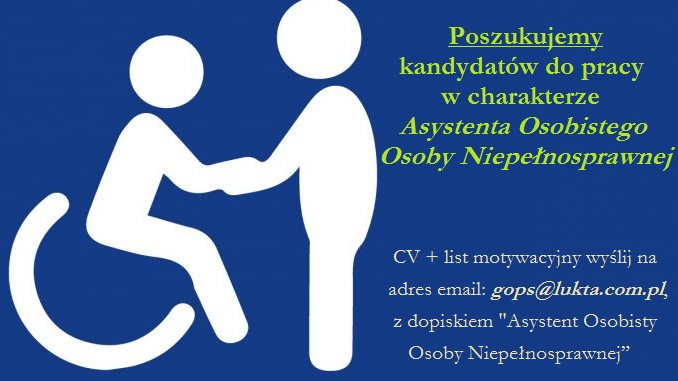 JEŚLI LUBISZ LUDZI, NIE OBAWIASZ SIĘ OSÓB Z RÓŻNYMI NIEPEŁNOSPRAWNOŚCIAMI, JESTEŚ GOTOWY DO NIESIENIA POMOCY – ZOSTAŃ ASYSTENTEM OSOBISTYM OSOBY NIEPEŁNOSPRAWNEJZakres obowiązków:Wsparcie bezpośrednie - asystowanie osobom z niepełnosprawnościami; m.in. pomoc w przemieszczaniu się, pomoc w zakupach; codziennych aktywnościach dotarcie do placówki medycznej; urzędu; innych obiektów użyteczności publicznej; pomoc w prostych czynnościach dnia codziennego. Uzupełnianie dokumentacji projektowej.Wymagania:średnie wykształcenie, komunikatywność, asertywność,sumienność w wykonywaniu powierzonych zadań;Mile widziane:doświadczenie w pracy/wolontariacie z osobami z niepełnosprawnością; kwalifikacje do wykonywania jednego z ww. zawodów: opiekun środowiskowy, asystent osoby niepełnosprawnej, pielęgniarz, opiekun osoby starszej, opiekun medyczny, opiekun kwalifikowany w domu pomocy społecznej, lub ukończone szkolenie w zakresie udzielania pierwszej pomocy lub pomocy przedmedycznej;Oferujemy:Zatrudnienie na umowę cywilno-prawnąElastyczny czas pracy (forma zatrudnienia i wymiar czasu pracy ustalany indywidualnie; usługi asystenckie świadczone będą 7 dni w tygodniu w godz. 7.00-22.00)CV wraz z listem motywacyjnym prosimy kierować na adres email: gops@lukta.com.pl, z dopiskiem "Asystent Osobisty Osoby Niepełnosprawnej”